高齢者施設職員等に対するＰＣＲ検査【検査申込サイト】・ＵＲＬ　https://willap.jp/t?p=AAACZcdzeZWyqbHwV8UNWw2eHBQ・ＱＲコード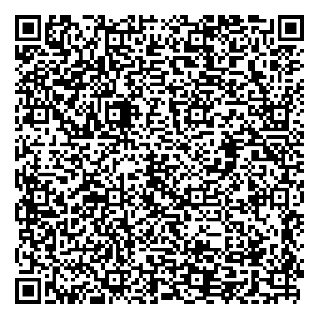 ・アクセス可能期間　　　　　　　　　　　　　　　　　　７月１回目：７月１日（金）から７月７日（木）１８時まで７月２回目：７月１５日（金）から７月２１日（木）１８時まで　